This syllabus courtesy of the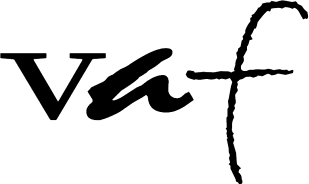 Vernacular Architecture Forum Syllabus ExchangeA collaborative project of the Vernacular Architecture Forumwww.vafweb.org/resources/syllabi.htmlinstructor:	James Buckleycourse title:	Introduction to Historic Preservationinstitution:	University of Oregon-Portland Campusdate offered:	Fall, 2019posted date:	December, 2019stable URL:	www.vafweb.org/resources/syllabi/buckley1.pdfThis document is provided for non-commercial, informational purposes onlyUniversity of Oregon – Portland Campus College of DesignAAAP 411/511 – INTRODUCTION TO HISTORIC PRESERVATIONFall 2019Instructor:	James Buckley (Office: HP Offices, 2nd Floor, White Stag) jbuckley@uoregon.eduTime:	Tuesday/Thursday, 9:00-10:20 am Location:	HP Lecture Room (4th Floor, White Stag) Office Hours: Tuesdays 10:30 – 11:30 or by appointmentCOURSE DESCRIPTIONThis course provides a broad overview of the field of historic preservation through a combination of readings, discussions, and writing projects. Students will gain an initial foundation in preservation practice and theory, from historical conceptions of the uses of history through the most current approaches in the field. Topics include methods of historical research, urban development and preservation (including economic development and gentrification), preservation as sustainable development, global practice, and the pursuit of diverse heritage.Preservation activities involve multiple skills (e.g., design, research, finance, policy development, etc.) and take place in a variety of settings (such as private businesses, nonprofit advocacy groups, and government agencies at local, state, and national levels). Students in this class will explore preservation in its historical context in order to help situate themselves as practitioners today and into the future. The course offers a critical perspective on the preservation field, prompting key questions such as:What constitutes a historical landmark?What are the major mechanisms through which important historical sites and traditions are preserved? How were these tools developed and what are the future needs of this field?What are the assumptions of preservation policies? Who does preservation serve and how do preservationists help communities decide what is worth preserving?How does the practice of preservation serve the needs of contemporary communities? What needs to be changed?GOALSIntroduce students to the range of ideas and practices in the field of historic preservation and present a sampling of the issues and challenges faced by practitioners.Introduce the primary preservation tools, including the identification andnomination of historic landmarks, public process, preservation law, design review, and basic historic research techniques, and review the limitations and biases of historic preservation as a system of public policy.Develop students’ abilities to analyze historic buildings, landscapes, and sites to identify materials, elements, chronology, and cultural meaning.Help students develop an understanding of key concepts from related fields that inform preservation practice, such as archaeology, public policy, and urban planning.Improve analytical, writing, and verbal skills.TEXTSRequired texts for this class include the following, all of which are available through online retailers and on reserve or online at the PDX library:Max Page and Marla R. Miller. Bending the Future: Fifty Ideas for the Next Fifty Years of Historic Preservation in the United States (Univ. of Massachusetts, 2016) [referred to as “Page and Miller”]Max Page. Why Preservation Matters (Yale, 2016) [“Page”]Cameron Logan, Historic Capital: Preservation, Race, and Real Estate in Washington,D.C. (University of Minnesota, 2017) [“Logan”] [online through UO Library]In addition, a variety of readings will be available to students through the online Campus course management system. Some class sessions will offer multiple readings from which students can choose and report on in class.Additional texts that students may find useful for this class and in the future include: Virginia and Lee McAlester, A Field Guide to American Houses: The Definitive Guide toIdentifying and Understanding America's Domestic Architecture [2nd Revised Ed.] (Knopf, 2013). [on reserve at PDX]Francis D. K. Ching. 2012. A Visual Dictionary of Architecture (Wiley) [on reserve at PDX]COURSE REQUIREMENTSClass Attendance and Participation (30%)Students are expected to prepare for and attend class and actively participate in discussions of the course material.Bi-weekly assignments (30%)Because this class is intended as an opportunity for students to develop their writing skills, students will have short writing assignments during several weeks of the term. These papers should be one to two pages (maximum 1000 words) and should be in clear, jargon-free language. Each paper is to be submitted to the Canvas webpage site by 10:00 pm on the Monday following the date the assignment is listed on the syllabus.Term Paper: Preservation Practice (40%)Students will write a critical paper with a length of 7-10 pages examining one aspect of the contemporary practice of historic preservation. This paper should make an argument about the effectiveness and/or fairness of one or more aspects of preservation. Students can use the recent recommendations of the Advisory Council on Historic Preservation (listed at http://www.achp.gov/docs/Preservation50FinalReport.pdf) as a framework for their paper or choose their own focus in consultation with the instructor. The Term Paper is due on Sunday, December 8 at 10:00 pm.COURSE GUIDELINESCourse Conduct:Students are encouraged to express personal opinions and ask difficult questions in this class. Participants are expected to value alternative viewpoints in discussion of academic questions and to respect at all times the dignity and essential worth of members of the conversation.Academic Honesty:Plagiarism is a serious offense. In both academic and professional life, the consequences for using the words of another without quotation marks or citation, or of using the ideas and conclusions of another without citation, are severe. Students should always present their own work and clearly indicate where they are taking ideas, text, or other information from other sources. For further information regarding academic honesty, see:http://researchguides.uoregon.edu/citing-plagiarismCOURSE SCHEDULEFrameworks for Historic PreservationT Oct. 1	1. IntroductionTh Oct. 3	2. US Preservation History and PracticeT Oct. 8*	3. Legal FoundationsTh Oct. 10	4. NO CLASS (National Trust Conference)T Oct. 15	5. Who Put the “Historic” in Historic Preservation? Theories and Approaches Th Oct. 17	6. What Does Preservation “Do”?Researching Historic Sites - Sources and MethodsT Oct. 22*	7. Researching Historic Sites: General Procedures [UO Librarian Visit]Th Oct. 24	8. Reading Historic BuildingsT Oct. 29	9. Go Read a Building! [OFF-SITE]Th Oct. 31	10. Researching Historic Sites in Oregon [MEET AT OHS]III: Adventures in Historic PreservationT Nov. 5*	11. Preservation, Politics, and Urban DevelopmentTh Nov. 7	12. Economic Development and Neighborhood ChangeT Nov. 12	13. This Place Matters: What Is Heritage?Th Nov 14	14. Vernacular Architecture and Cultural LandscapesT Nov. 19*	15. Sustainability, Climate Change, and Resilience in Preservation Th Nov. 21	16. Widening the Scope of Cultural Heritage [OFF-SITE?]T Nov. 26	17. Global Preservation History and Practice Th Nov. 28	18. NO CLASS (Thanksgiving Holiday)V. Putting It All Together?T Dec. 3	19. Presentation of Final Projects Th Dec. 5	20. Wrap-upSun, Dec. 8	Term Paper Due (10:00pm)*Writing assignments dueSCHEDULEFrameworks for Historic PreservationIntroduction (T Oct. 1)Page: Prologue and Chapters 1 and 2 [on Canvas] Page & Miller: “Introduction” [on Canvas]William J. Murtagh, Chapter 13 and Epilogue in Keeping Time: The History and Theory of Historic Preservation in America (1988) [on Canvas]REVIEW:Advisory Council on Historic Preservation (ACHP), “Synopsis: Priorities and Recommendations for the Future” (2016) https://www.achp.gov/sites/default/files/2018-07/P50ExecutiveSummaryv7_1.pdfThe Whistle-Blower Knows How to Write (NYT, 9/27/19) https://www.nytimes.com/2019/09/27/opinion/whistleblower-complaint.html?smid=nytcore- ios-shareQuick HitsObituary for William J. Murtagh, first Keeper of the US National Register of Historic Places (Washington Post, 10/30/18) [on Canvas]R. Daniel Foster, “When historic preservationists and homeowners can’t be neighborly” (LA Times, 1/5/19) [on Canvas]Patrice Frey, “Why Historic Preservation Needs a New Approach” (Citylab, 2/8/19) [on Canvas]US Preservation History and Practice (Th Oct. 3)Page & Miller:David J. Brown, “A Preservation Movement for All Americans” [on Canvas]John H. Sprinkle. Jr., “To Expand and Maintain a National Register” [on Canvas]Michael A. Tomlan, Chapter 2, “A Different Way of Thinking” in Historic Preservation: Caring for Our Expanding Legacy (Springer, 2015) [on Canvas]Stephanie Meeks, Introduction: “The Powers of Place” in The Past and Future City: How Historic Preservation is Reviving America's Communities (Island, 2016): [on Canvas]Thompson M. Mayes, Why Old Places Matter: How Historic Places Affect Our Identity and Well-Being (National Trust, 2018). Prologue and Introduction [on Canvas]Review:NPS Technical Preservation Services: The Secretary of the Interior’s Standards https://www.nps.gov/tps/standards.htmNPS Technical Preservation Services: Preservation Briefs https://www.nps.gov/tps/how-to-preserve/briefs.htmQuick HitArizona Daily Star, “Tombstone building demolition sparks fight among Old West buffs over what counts as history” (7/26/19)https://tucson.com/news/local/tombstone-building-demolition-sparks-fight-among-old-west- buffs-over/article_07a275d8-4faf-57d1-b9a6- 73931c8bc35c.html?fbclid=IwAR0IR6FN7JHSA2CYuUOTXqu2Q2KdxuYq1v4cmyh6J6B4 WK-WrPQbbKbKVfYWRITING TOPIC 1: Old Places (Due Monday, Oct. 7) - Pick one of the essays in Thom Mayes’ book Why Old Places Matter (on Canvas) and write a short essay on how this aspect of historic preservation (Memory, Beauty, Sustainability, etc.) relates to your personal interests. Why is this interesting to you? How do you think preservation addresses (or doesn’t address) this issue?How does this relate to your own professional interests - what more would you like to know or do 	related to this topic?	Legal Foundations (T Oct. 8)Tomlan: Chapter 3, “The Legal Framework” Page: Chapter 3, “How Americans Preserve” Logan: “Introduction,” ix-xxviiAdditional ResourcesVIDEO: Attacks on the Antiquities’ Act (2019 National Preservation Law Conference) - esp.2:00’ through 14:30’ for legal history. A case study on Oregon follows if you are interested. https://forum.savingplaces.org/blogs/forum-online/2019/07/12/attacks-on-the-antiquities- act-law-conference?utm_medium=referral&utm_source=general&utm_campaign=plt[NO CLASS (National Trust Conference)] (Th Oct. 10)Logan: Chapters 1: “Value” and 2: “Taste”Who Put the “Historic” in Historic Preservation? Theories and Approaches (T Oct. 15)Page & Miller:Daniel Bluestone, “Dislodging the Curatorial” [on Canvas]William Murtagh, Chapter 1: “The Language of Preservation” in Keeping Time: The History and Theory of Historic Preservation in America (1988) [on Canvas]John Ruskin, “The Lamp of Memory,” from The Seven Lamps of Architecture (1849), 184-207 http://www.archive.org/stream/1920sevenlampsof00ruskuoft#page/184/mode/2upViollet-le-Duc, “Restoration,” in Nicholas Price, et al, eds., Historical and Philosophical Issues in the Conservation of Cultural Heritage (Getty Conservation Institute, 2006) [on Canvas]William Morris, “Manifesto of the Society for the Protection of Ancient Buildings” (1877) https://www.spab.org.uk/about-us/spab-manifestoHelaine Silverman, “Heritage Theory,” in Claire Smith, ed., Encyclopedia of global archaeology (New York: Springer Reference, 2014) [Online access at https://link-springer- com.libproxy.uoregon.edu/content/pdf/10.1007%2F978-1-4419-0465-2_287.pdf ]Quick HitsStephanie Toothman, “Understanding Our National Story Through Women’s History Sites”National Trust Forum Journal 32:2 (2018) [on Canvas]Restore Oregon, “Saving a Small 10-Block Historic District has Big Implications for Oregon’s Diverse Cultural Heritage,” Field Notes (Sept. 3, 2019) [on Canvas]Monty Python “Theory on Brontosauruses” https://www.dailymotion.com/video/x6hh9peWhat Does Preservation “Do”? (Th Oct. 17)Page & Miller:Rem Koolhaas, “Cronocaos”Angel David Nieves, “Digital Reconstruction as Preservation” Donna Graves, “The Necessity of Interpretation”Steven Lubar, “Preservation Demands Interpretation”Logan:Chapters 1. “Value” and 2. “Taste” (for class discussion)Freeman Tilden, “Principles of Interpretation,” in Interpreting Our Heritage [1957] (UNC Press, 2007 [4th Edition]), 25-35. [on Canvas]Review:Matthew Dennis and Samuel Reis-Dennis, “’What's in a name?’ The University of Oregon, De-Naming Controversies, and the Ethics of Public Memory,” Oregon Historical Quarterly, 120:2 (Summer 2019), 176-205. [on Canvas]Quick HitsMike Field, “Could Savannah Lose Historic District Designation?” Moderncities.com(Apr 12, 2018) https://www.moderncities.com/article/2018-apr-could-savannah- lose-historic-district-designationLuke Pecoraro, “The Challenges and Opportunities of Technology in Preservation,” Forum Journal: Technology Transforming Preservation 32:1(National Trust for Historic Preservation, 2018) [on Canvas]Kris Majury, “The Why of BIM to GIS: George Washington’s Mount Vernon” (Quinn Evans Architects, February 2019) [on Canvas]Paul Schwartzman, “Why some D.C. residents want landmark status for a public housing complex,” Washington Post (9/21/19)https://www.washingtonpost.com/local/dc-politics/why-some-dc-residents-want- landmark-status-for-a-public-housing-project/2019/09/21/e0952210-d4a1-11e9-9343- 40db57cf6abd_story.html?fbclid=IwAR0qMLMPEnpY9ct4V4l6Xo5- XtRMm7PwhBZVuzfYXSu_zzNqrsFYF-nK0skAdditional ResourcesAloïs Riegl, The Modern Cult of Monuments: Its Character and Its Origin (1903)Robert Hodder, “Savannah’s Changing Past: Historic Preservation Planning and the Social Construction of a Historic Landscape, 1955 to 1985,” in Sies and Silver, eds. Planning the Twentieth-century American City (Johns Hopkins, 1996)WRITING TOPIC 2: (Due Monday, Oct. 21): Prepare a brief summary of your ideas for your term paper (1-2 pages). What are contemplating as your major point? What evidence are you gathering to reinforce your argument?Researching Historic SitesResearching Historic Sites: General Procedures (T Oct. 22) [Librarian Visit]Orlando Ridout V, “Reediting the Architectural Past: A Comparison of Surviving Physical and Documentary Evidence on Maryland’s Eastern Shore,” Buildings & Landscapes: Journal of the Vernacular Architecture Forum, 21:2, Fall 2014, 88-112. [on Canvas]Kingston Wm. Heath, “Viewpoint: Buildings as Cultural Narratives: Interpreting African American Lifeways in a Montana Gold Mining Camp,” Buildings & Landscapes: Journal of the Vernacular Architecture Forum, 21:2, Fall 2014, 1-30. [on Canvas]Tanvi Misra, “The Accidental Revelations of Sanborn Maps,” (Citylab, Oct. 13, 2014)[on Canvas]Review:National Register Bulletin 39 “Researching a Historic Property” http://www.nps.gov/nr/publications/bulletins/nrb39/National Register Bulletin 24, “Guidelines for Local Surveys: A Basis for Preservation Planning,” Chapter 2: Conducting the Survey (Archival Research) http://www.nps.gov/nr/publications/bulletins/nrb24/Additional ResourcesDavid E. Kyvig, Nearby History: exploring the past around you (American Association for State and Local History, 1982) [also available in a new 4th addition]Reading Historic Buildings (Th Oct. 24)Page & Miller:Julianne Polanco, “Culture as the Catalyst”Michelle McClellan, “Did Martha Washington Sleep Here?”Review:Virginia and Lee McAlester, A Field Guide to American Houses [2nd Revised Ed.] (Knopf, 2013), 21-61. [on reserve]Francis D.K. Ching. 1995 (Wiley 2nd Ed, 2011). A Visual Dictionary of Architecture (Wiley)[on reserve]“How to Apply the National Register Criteria for Evaluation” National Register Bulletin 15 https://www.nps.gov/nr/publications/bulletins/nrb15/NPS: “Walk Through Historic Buildings” Website https://www.nps.gov/tps/education/walkthrough/index.htmBuilding Terminology Guide: https://gimliheritage.ca/pdfs/Glossary%20of%20Architectural%20Terms.pdf?fbclid=IwAR3 wtPPRRC-h40Kjox7ieIiIZnfRQCCNFC4xIbrIMtLgHQLznISjbh4MVigFIELD MEETING: (T Oct. 29) – Site TBDResearching Historic Sites in Oregon (Th Oct. 31)[Meet at Oregon Historical Society entrance hall (1200 SW Park Ave.)]Page & Miller:Richard Rabinowitz, “A City Visible to Itself”Review:Multnomah County: House and Property History https://multco.us/records/house-and-property-historyMultnomah County: Resource/Records Counter https://www.portlandoregon.gov/bds/36663City of Portland: Researching Your Historic Property: A User’s Guide https://www.portlandoregon.gov/bps/article/146266Oregon Historical Society: House, Building, and Land History https://www.ohs.org/research-and-library/research-help/house-building-and-land- history.cfmWRITING TOPIC 3: Go Read a Building! (Due Monday, Nov. 4): Choose a structure and analyze what is going on just from your external observation. Draw and photograph the front façade and other elements you think make the building distinctive, then draw a conjectural floor plan.Interpret the structure: what are the architectural elements that you notice? How do you think it stands up? What is it like inside (number and type of rooms, well-lit/dark, etc.)? Who was the building originally meant to serve and how did it do so? Then think about how you would begin to find out more – what sources could you consult? Would you recommend this structure be designated for any kind of designation (National Register, local landmark, historic district, etc.)? Why? Be sure to give the address of the building in your report. N.B.: Do not leave public pathways to observe your subject!III: Adventures in Historic PreservationPreservation, Politics, and Urban Development (T Nov. 5)Page & Miller:Randall Mason, “A New Ownership Culture”Tyler, Norman, et al, Historic Preservation: An Introduction to Its History, Principles, and Practices(Norton, 2018 [3rd ed.]), Chapter Ten: Economics of Preservation [on Canvas]Jim Lindberg, “ReUrbanism: Learning from the Past to Create Better Cities for All,” ForumJournal: ReUrbanism: Past Meets Future in American Cities Vol. 31, No. 4 (National Trust for Historic Preservation, 2017) [on Canvas]Mike Powe, “From Vacancy to Vitality in Little Havana” (National Trust Forum Blog, 8/15/19)[on Canvas]Review:NPS materials on Historic Preservation Tax IncentivesHistoric Preservation Tax Incentiveshttps://www.nps.gov/tps/tax-incentives/taxdocs/about-tax-incentives-2012.pdfFederal Tax Incentives for Rehabilitating Historic Buildings (2016) https://www.nps.gov/tps/tax-incentives/taxdocs/tax-incentives-2016annual.pdfNational Trust “Atlas of Urbanism” (2016) [on Canvas]VIDEO: “The Making of the Society Hotel, Portland, OR” [5:55’]Quick HitsBrian Libby, “Height considered in the Pearl and Old Town” (Portland Architecture blog, 8/2019)https://chatterbox.typepad.com/portlandarchitecture/2019/08/height-considered-in-old- town-and-the pearl.html?fbclid=IwAR3AnrCjaEtAC735YsbxBrtoLPxBMbywh- dQAkz8Lf8T-tciwcpuEQEKshU“How Detroit’s ‘chief storyteller’ is crafting a new narrative for his city,” Bloomberg Cities(Apr 25, 2018)https://medium.com/@BloombergCities/how-detroits-chief-storyteller-is-crafting-a-new- narrative-for-his-city-3c14d0fa559cAdditional ResourcesS. Ryberg-Webster, & Kinahan, K, “Historic Preservation and Urban Revitalization in the Twenty-first century,” Journal of Planning Literature, 29:2 (2014), 119–139. http://jpl.sagepub.com/content/29/2/119.full.pdf+htmlDavarian L. Baldwin, “’It’s Not the Location; It’s the Institution’: The New Politics of Historic Preservation within the Heritage Tourism Economy,” Buildings & Landscapes: Journal of the Vernacular Architecture Forum, 23:2, Fall 2016, 6-22.Mike Amezcua, "Beautiful Urbanism: Gender, Landscape, and Contestation in Latino Chicago’s Age of Urban Renewal," Journal of American History 104:1 (June 2017)VIDEO: Community Development: Rypkema session in Nashville https://www.youtube.com/watch?v=2seuqyerd3o&fbclid=IwAR1T9CEMJ3qu2jzbxo1s8E2hxQ ET_pPxGBpnEdP9SfqDHrKx-Yi2evM6QE4VIDEO: “Segregated by Design” from the book The Color of Law: A Forgotten History of How our Government Segregated America https://www.segregatedbydesign.com/?fbclid=IwAR29mRVBjoG1bCwWaFy4V88bm7 DSUOjN75IYvqGEpmb4Is1xjS-EmiAn4gIPreservation and Neighborhood Change (Th Nov. 7)Page: Chapter 4, “Preservation and Economic Justice”Page & Miller:Japonica Brown-Saracino, “Preserving Social Character/Navigating Preservation Divides” Graciela Isabel Sánchez, “Preservationists Must Be Anti-Gentrification Activists” Suleiman Osman, “Preserving the History of Gentrification”Logan: Chapter 4: “Race and Resistance”Review:Brian J. McCabe & Ingrid Gould Ellen. “Does Preservation Accelerate Neighborhood Change? Examining the Impact of Historic Preservation in New York City,” Journal of the American Planning Association, 82:2 (2016) [on Canvas]Galeria de la Raza case (San Francisco):News article: https://missionlocal.org/2019/01/former-galeria-de-la-raza-building-up-for- sf-landmark-status/Landmark Designation Case Report: http://commissions.sfplanning.org/hpcpackets/2018- 017223DES.pdfAdditional ResourcesGoldstein, Brian D. The Roots of Urban Renaissance: Gentrification and the Struggle over Harlem (Harvard, 2017)Change Over Time (Journal), Special Issue: Gentrification and Conservation (Volume 8, Number 1, Spring 2018)FILM: Cornelius Swart, “Priced out: 15 years of gentrification in Portland, Oregon,” (SydHonda Media LLC, 2017) [on Kanopy]This Place Matters: What Is Heritage? (T Nov. 12)Film: The Last Black Man in San Francisco (2019) [on Amazon] Logan: Chapter 5: “Whose Neighborhood? Whose History?”Shaw Historic District brochure (Washington DC) [on Canvas]Video: Ethn Zagoac-Marks, “The ARTchive” (2018 UO Architecture Thesis Project) https://upupandawhat.com/the-artchiveQuick HitKamren Rosen, “The History Behind The $5 Million Mansion in ‘The Last Black Man In San Francisco’” Forbes (6/28/19)https://www.forbes.com/sites/kamranrosen/2019/06/28/the-history-behind-the-5-million- mansion-in-the-last-black-man-in-san-francisco/#6d70763a359bVernacular Architecture and Cultural Landscapes (Th Nov. 14)Page & Miller:Michael Sorkin: Preserving PeopleElizabeth C. Cromley and Thomas Carter. Invitation to Vernacular Architecture: A Guide to the Study of Ordinary Buildings and Landscapes (Tennessee, 2005) [selection on Canvas]Chris Wilson and Paul Groth, Chapter 1: “The Polyphony of Cultural Landscape Study,” in Everyday America: Cultural Landscape Studies after J.B. Jackson (Univ. of California, 2003) [on Canvas]READ EITHER:Erin Cunningham, “Interiors, Histories, and the Preservation of Chicago’s Hull House Settlement,” Buildings & Landscapes: Journal of the Vernacular Architecture Forum, 23:2, Fall 2016, 53-64 [on Canvas]-OR-Dell Upton, “Architecture in Everyday Life,” New Literary History 33:4 (Autumn 2002), 707-723 [on Canvas]Quick HitsBrian Turner, “Tribal Heritage at the Grand Canyon: Protecting a Large Ethnographic Landscape to Sustain Living Traditions” National Trust Forum (2019) [on Canvas]Emma Sarappo, “This Arizona Town Uses Neon Signs to Illuminate History,” (National Trust website, 6/3/19) [on Canvas]Bonus RoundJ.B. Jackson, “The Necessity of Ruins” (1980)Additional ResourcesArnold R. Alanen and Robert Z. Melnick. 2000. “Introduction: Why Cultural Landscape Preservation,” in Preserving Cultural Landscapes in America (Johns Hopkins, 2000) [on Canvas]Ken Taylor, Nora Mitchell, and Archer St Clair Harvey, eds. Conserving Cultural Landscapes: Challenges and New Directions (Routledge, 2014)D.W. Meinig, The Interpretation of Ordinary Landscapes (Oxford, 1979)WRITING TOPIC 4: (Due Monday, Nov. 18): Attend a meeting of the Portland Landmarks Commission and write a summary of your reactions to the session. Check the Historic Landmarks Commission Agenda for the day you want to attend; currently there are no meetings scheduled this term after Nov. 2. [see separate instructions on Canvas]Sustainability, Climate Change, and Preservation (T Nov. 19)Page: Chapter 5, “Preservation and Sustainability”Page & Miller: Erica Avrami: From Passion to Public PolicyJorge Otero-Pailos: PollutionRichard Longstreth: Preservation Toward ConservationErica Avrami, “Making Historic Preservation Sustainable,” Journal of the American Planning Association (Spring 2016, 82:2, 104-112) [on Canvas]Marcy Rockman, “An NPS Framework for Addressing Climate Change with Cultural Resources,” The George Wright Forum, Vol. 32, No. 1 (2015), 37-50 [on Canvas]Review:Robert Melnick, et al. “Climate Change and Cultural Landscapes: A Guide to Research, Planning, and Stewardship” (2017) [on Canvas]Melnick, et al. “Study of Climate Change Impacts on Cultural Landscapes in the Pacific West Region,” (National Park Service, 2016) [on Canvas]U.S. National Park Service, “Cultural Resources Climate Change Strategy” (2016, Stephanie Toothman) [on Canvas]Preservation Green Lab, “The Greenest Building: Quantifying the Environmental Value of Building Reuse” (National Trust, 2011) [on Canvas]VIDEO: “Taking a look at Building Reuse,” Kathryn Rogers MerlinoAdditional ResourcesCarl Elphante, “Existing Buildings: The Elephant in the Room: The need to preserve, conserve, restore, and adapt,” AIA Architect (October 01, 2018) https://www.architectmagazine.com/aia-architect/aiaperspective/existing-buildings-the- elephant-in-the-room_oRobert A. Young, Stewardship of the Built Environment: Sustainability, Preservation, and Reuse (Island Press, 2012), Chapter 3: Environmental Factors, 79-136 [online]Kathryn Rogers Merlino, Building Reuse: Sustainability, Preservation, and the Value of Design (Univ. of Washington, 2018)Amalia Leifeste and Barry L. Stiefel, Sustainable Heritage: Merging Environmental Conservation and Historic Preservation (Routledge, 2018)David C. Harvey and Jim Perry, eds. The future of heritage as climates change: loss, adaptation and creativity (New York, NY: Routledge, 2015)Hosagrahar, Jyoti. ‘Culture: at the Heart of SDGs.’ UNESCO Courier June-April 2017: 12-14.DVD VIDEO: “The Greenest Building” (2011). Jane Turville; David Ogden Stiers; Wagging Tale Productions, Oregon City, Oregon [in PDX Library]VIDEO: Jenny Bevan, “Our Disposable Architecture” (TedX Charleston, 2015) https://www.youtube.com/watch?v=7OLsIvyF-i8VIDEOS: Climate Heritage Mobilization @ Global Climate Action Summit 2018 http://www.ohp.parks.ca.gov/pages/1054/files/ClimateHeritageMobilization_Agenda_Ind exed.pdfWidening the Scope of Cultural Heritage (Th Nov. 21) [Possible Offsite Class]Page & Miller:	David Brown: A Preservation Movement for All AmericansAna Edwards: Shockoe BottomJames M. Buckley and Donna Graves, “Tangible Benefits from Intangible Resources: Using Social and Cultural History to Plan Neighborhood Futures,” Journal of the American Planning Association, 82:2 (2016) [on Canvas]Gail Lee Dubrow, “Claiming Public Space for Women's History in Boston: A Proposal for Preservation, Public Art, and Public Historical Interpretation,” Frontiers: A Journal of Women Studies,13:1 (1992), 111-148. [on Canvas]Ben Schulman, “At Home in Chatham: A Bounty of Mid-Century Modern on the South Side, Where the African-American Elite Once ‘Strutted Their Stuff’” New City (11/19/15) [on Canvas]Quick HitsCan San Francisco’s famed leather district be saved in an era of high property values? https://www.latimes.com/local/lanow/la-me-leather-sf-20190304- htmlstory.html?fbclid=IwAR0354zN8UUTC3oAwFMoPw2p5VN6Z- 3b7F1iIUgJpAf1T4EM9ixInnCMvLIDonna Graves, “In praise of multistory places,” History @ Work (National Council of Public History Blog, 4/13/17) http://ncph.org/history-at-work/author/donna-graves/Additional ResourcesDonna J. Graves and Shayne E. Watson, “San Francisco: Placing LGBTQ Histories in the City by the Bay,” in Megan E. Springate, ed., LGBTQ America: A Theme Study of Lesbian, Gay, Bisexual, Transgender, and Queer History (NPS, 2016)Timothy Baumann, Andrew Hurley, Valerie Altizer, Victoria Love, “Interpreting Uncomfortable History at the Scott Joplin House State Historic Site in St. Louis, Missouri,” The Public Historian, 33:2, Spring 2011, 37-66.Chacko, E. “Ethiopian Ethos and the Making of Ethnic Places in the Washington Metropolitan Area,” Journal of Cultural Geography, 20:2 (2003), 21-42.Irazábal, C., & Farhat, “Latino Communities in the United States: Place-Making in the Pre- World War II, Postwar, and Contemporary City” Journal of Planning Literature, 22:3 (2008), 207-227.Global Preservation: Theories and Approaches (T Oct. 26)Page & Miller:David Lowenthal, “Historic America—and the Unremarked Rest” Liz Ševčenko, “Riding Preservation’s New Wave”John H. Stubbs [World Monuments Fund], Time Honored: A Global View of Architectural Conservation (John Wiley & Sons, Inc., 2009), Chap. 15: “International Activities and Cooperation,” 241-278. [on Canvas]Cari Goetcheus and Nora Mitchell, “The Venice Charter and Cultural Landscapes: Evolution of Heritage Concepts and Conservation Over Time,” Change Over Time, 4:2, Fall 2014, 338-357. https://muse.jhu.edu/article/557042/pdfReview:The Athens Charter for the Restoration of Historic Monuments - 1931 http://www.icomos.org/en/charters-and-texts/179-articles-en-francais/ressources/charters- and-standards/167-the-athens-charter-for-the-restoration-of-historic-monumentsVenice Charter (1964) “The International Charter for the Conservation and Restoration of Monuments and Sites (Venice Charter),” APT Bulletin 37:4 (2006), 51. http://www.jstor.org.libproxy.uoregon.edu/stable/pdf/40004150.pdfUNESCO – World Heritage Information Kit http://whc.unesco.org/documents/publi_infokit_en.pdfAdditional ResourcesChristina Cameron and Mechtild Rössler. Chapter 6: “Assessment of the World Heritage System: 1972–2000,” in Many Voices, One Vision: The Early Years of the World Heritage Convention (Ashgate, 2013)National Trust Forum Journal, Study Abroad: Global Perspectives (Fall 2013, vol. 28 no. 1)[on Canvas]NO CLASS (Thanksgiving Holiday) (Th Nov. 28)Watch (suggested):(Video): Marcia Chatelain: Creativity, Art and the History of (in)equality https://www.youtube.com/watch?v=QoR- A3oCM7s&feature=share&fbclid=IwAR0WI6yPPGj7nsyGcfpQXxl5tHmX1_lE_stoLiY PQRGRd-FwShtemzwuNhwPresentation of Final Projects (T Dec. 3)Wrap-up (Th Dec. 5)Page & Miller:Stephanie K. Meeks, “Become a ‘Movement of Yes’”Ned Kaufman, “Moving Forward: Futures for a Preservation Movement,” in Max Page and Randall Mason, eds. Giving Preservation a History: Histories of Historic Preservation in the United States (Routledge, 2003) [on Canvas]